Муниципальное бюджетное дошкольное образовательное учреждениедетский сад  №27 «Березка» Старооскольского городского округа(МБДОУ ДС №27 «Березка»)ПРИКАЗ«02» сентября   2019 года 				№266Об организации                                                                                         дополнительных платных  образовательных услуг	В целях наиболее полного удовлетворения образовательных потребностей семьи, на основании Закона Российской Федерации от 29 декабря 2012 года №273-ФЗ «Об образовании в Российской Федерации», Постановления Правительства Российской Федерации от 15 августа 2013 года № 706 «Об утверждении Правил оказания платных образовательных услуг», Решение сессии Совета депутатов Старооскольского городского округа от 26июля   2019 года № 257  «Об установлении  тарифов  на услуги   муниципальных образовательных учреждений и учреждений физической культуры и спорта Старооскольского городского округа  для населения», определить тарифы   на занятия по  дополнительным   образовательным программам для детей с 4 до 7 лет с 01.10.2019 г. по 31.05 2020г.:	Иностранный язык:- группа № 4 (средняя группа) – 33 рубля за одно занятие;- группа № 9  (средняя группа) - 33 рубля за одно занятие;- группа № 5 (старшая группа) - 33 рубля за одно занятие;- группа № 7 (старшая группа) - 33 рубля за одно занятие;- группа № 6 (подготовительная группа) - (старшая группа) - 33 рубля за одно занятие.	Хореография:- группа № 4 (средняя группа) – 33 рубля за одно занятие;- группа № 9 средняя группа) - 33 рубля за одно занятие;- группа № 5 (старшая группа) - 22 рубля за одно занятие;- группа № 6 (подготовительная группа) - 24 рубля за одно занятие,Устава муниципального бюджетного дошкольного образовательного учреждения детского сада   №27 «Берёзка» Старооскольского городского округа, лицензии на право ведения образовательной деятельности 31ЛО1 № 0002357, регистрационный № 1023102366320 от 04.07.2017 г.п р и к а з ы в а ю:	1. Организовать в ДОУ с 01.10. 2019 г. по 31.05.2020 г., с учётом результатов проведенного опроса родителей (законных представителей) воспитанников, предоставление дополнительных платных образовательных услуг (иностранный язык и хореография) за рамками федеральных государственных требований к условиям реализации основной общеобразовательной программы дошкольного образования, утверждённым приказом Минобрнауки России от 15.08.2013 № 706. 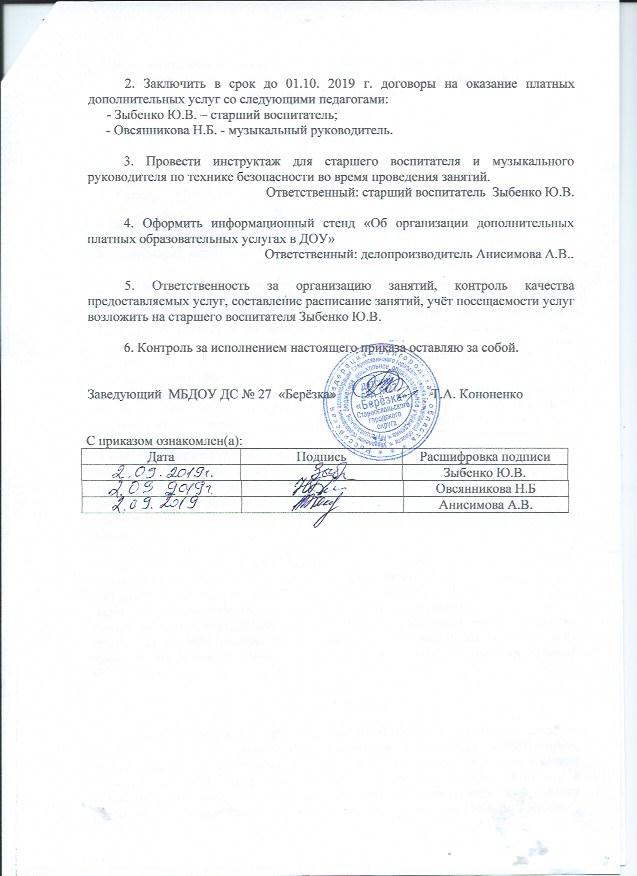 